Publicado en México  el 26/06/2019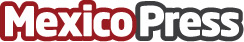 Las 5 "R" que hacen la diferencia en las pymes según RunaDesde hace tres años reconocemos a las pymes el 27 de junio, gracias a una iniciativa de la ONU que nació con el objetivo de apoyar el crecimiento de estas unidades económicas; las cuales, tan sólo en México, aportan cerca del 50% del PIB y contribuyen con el 70% de la generación de empleo en MéxicoDatos de contacto:Karla LópezRP y EventosNota de prensa publicada en: https://www.mexicopress.com.mx/las-5-r-que-hacen-la-diferencia-en-las-pymes Categorías: Emprendedores E-Commerce Recursos humanos http://www.mexicopress.com.mx